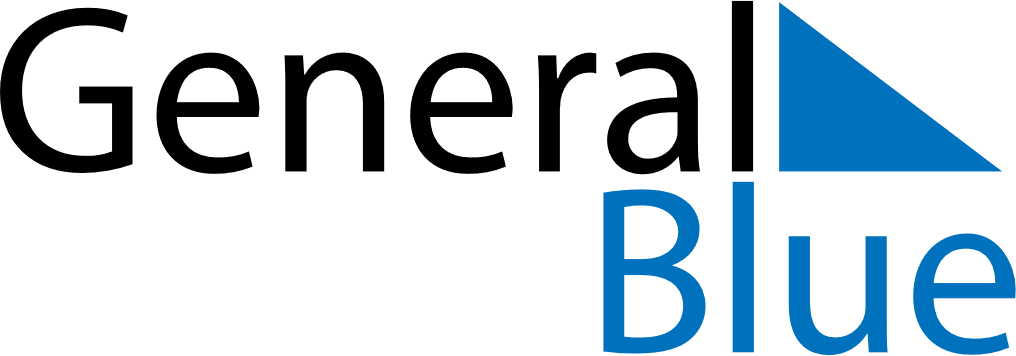 December 2022December 2022December 2022December 2022VenezuelaVenezuelaVenezuelaSundayMondayTuesdayWednesdayThursdayFridayFridaySaturday1223456789910Immaculate ConceptionVenezuelan Air Force Day11121314151616171819202122232324Christmas Eve2526272829303031Christmas DayNew Year’s Eve